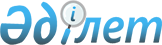 О признании утратившим силу решения акима Кызылжарского сельского округа от 18 декабря 2013 года № 3 "Об установлении ограничительных мероприятий"Решение акима Кызылжарского сельского округа Хобдинского района Актюбинской области от 3 ноября 2015 года № 7      Примечание РЦПИ.

      В тексте документа сохранена пунктуация и орфография оригинала.

      В соответсвии с пунктом 8) статьи 10-1 Закона Республики Казахстан от 10 июля 2002 года "О ветеринарии" и на основании представления главного государственного ветеринарно-санитарного инспектора Кобдинской районной территориальной инспекции от 29 октября 2015 года № 231 "О снятии ограничительных мероприятий", аким Кызылжарского сельского округа РЕШИЛ:

      1. Признать утратившим силу решение акима Кызылжарского сельского округа от 27 декабря 2013 года № 3 "Об установлении ограничительных мероприятий" (зарегистрированное в Реестре государственной регистрациии нормативных правовых актов за № 3722, опубликованное 9 января 2014 года № в районной газете "Қобда")

      2. Настоящее решение вступает в силу и вводится в действие со дня подписания.


					© 2012. РГП на ПХВ «Институт законодательства и правовой информации Республики Казахстан» Министерства юстиции Республики Казахстан
				
      Аким Кызылжарского сельского округа

Ә. Накеш
